ПРИНЦИПЫ СОЦИАЛЬНОЙ ЭКОЛОГИИИЧеловечество, как и любая популяция, не может расти беспредельно;общество в своём развитии должно учитывать меру биосферных явлений;устойчивое развитие общества зависит от своевременности перехода к альтернативным ре-сурсам и технологиям;любая преобразующая деятельность общества должна основываться на экологическом прогнозе;освоение природы не должно уменьшать разнообразия биосферы и ухудшать качество жиз-ни людей;устойчивое развитие цивилизации зависит от нравственных качеств людей;каждый несет ответственность за свои действия перед будущим;надо мыслить глобально, действовать локально;единство природы обязывает человечество к сотрудничеству.Задание 1. Составьте таблицу-схему, характеризующую современные экологические проблемы разного масштаба.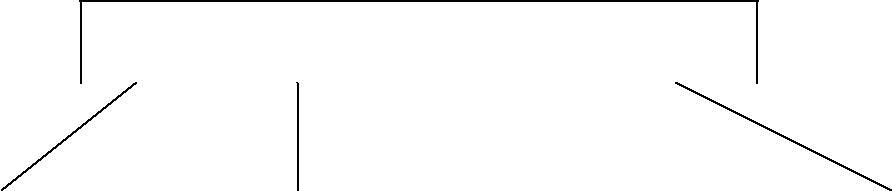 Экологические проблемы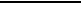 Задание 2. Перечислите глобальные проблемы человечества, струк-турировав их в формате таблицы:1.2.и т.д.ГлобальныеГлобальныеГлобальныеРегиональныеРегиональныеРегиональныеРегиональныеМестныеМестныеМестныеМестныеЛичностныеЛичностныеЛичностныепроблемыпроблемыпроблемыпроблемыпроблемыпроблемыпроблемыпроблемыпроблемыпроблемыпроблемыпроблемыпроблемыпроблемыГлобальныеСущностьАспекты проблемыГлобальныеСущностьпроблемыпроблемыпроблемыпроблемыЭкологические   ЭкономическиеСоциальныеЭкологические   ЭкономическиеСоциальные